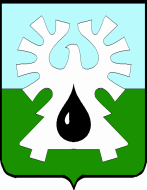 МУНИЦИПАЛЬНОЕ ОБРАЗОВАНИЕ ГОРОД УРАЙХанты-Мансийский автономный округ - ЮграАдминистрация ГОРОДА УРАЙ ПОСТАНОВЛЕНИЕ(в редакции постановления администрации города Урайот 01.12.2016 №3714, от 18.05.2017 №1288)Об утверждении Дислокации нестационарных торговых объектов на территории города Урай на 2017 год          В соответствии с Федеральными законами от 06.10.2003 № 131–ФЗ «Об общих принципах организации местного самоуправления в Российской Федерации», от 28.12.2009 №381-ФЗ «Об основах государственного регулирования торговой деятельности в Российской Федерации», Уставом города Урай, с целью достижения нормативов минимальной обеспеченности населения города Урай площадью торговых объектов, наиболее полного удовлетворения потребностей населения города Урай в товарах:1.Утвердить 	Дислокацию нестационарных торговых объектов на территории города Урай на 2017 год согласно приложению (в редакции постановления администрации города Урай от 01.12.2016 №3714, от 31.10.2016 №3332 ).	2. Установить срок подачи заявлений о размещении нестационарных торговых объектов с 14.11.2016 до 02.12.2016 (в редакции постановления администрации города Урай от 31.10.2016 №3332, от 18.05.2017 №1288 (срок подачи заявлений установлен с 19.05.2017 по  30.05.2017). 	3. Опубликовать  постановление в газете «Знамя» и разместить на официальном сайте администрации города Урай в информационно - телекоммуникационной сети «Интернет». 	4. Контроль за выполнением постановления возложить на первого заместителя главы города Урай В.В. Гамузова.Глава города Урай									А.В.ИвановПриложение к постановлению администрации города Урайот  31.10.2016 № 3332ДИСЛОКАЦИЯНЕСТАЦИОНАРНЫХ ТОРГОВЫХ ОБЪЕКТОВ НА ТЕРРИТОРИИ ГОРОДА УРАЙНА 2017 год (в редакции постановления администрации города Урайот 01.12.2016 №3714, от 18.05.2017 №1288)Заявитель имеет право указать в заявлении иной, чем установленный Дислокацией, срок  размещения нестационарного торгового объекта в рамках указанного периода. от31.10.2016№ 3332№ 
п/пМесто расположение нестационарного торгового объектаВид объектаСпециализация (ассортимент реализуемой продукции)Площадь земельного участкаСрок размещения нестационарного торгового объектаПримечание1234567ул. Ленина, в районе магазина «Астерия»павильон на остановочном комплексенепродовольственные товары46,001.01.2017 -31.12.2017Объект размещен ул. Ленина, в районе площади «Планета Звезд»павильон на остановочном комплексенепродовольственные продовольственные товары 41,001.01.2017 -31.12.2017Объект размещен  ул. Космонавтов, в районе поликлиникиторгово-остановочный комплекснепродовольственные товары55,001.01.2017 -31.12.2017Объект размещенмикрорайон Западный, в районе жилого дома №16торгово-остановочный комплекснепродовольственные товары (печатная продукция)39,001.01.2017 -31.12.2017Объект размещен микрорайон Западный, в районе жилого дома №16павильон на остановочном комплексеобщественное питание (предприятие быстрого обслуживания)40,001.01.2017 -31.12.2017Объект размещен ул. Узбекистанская в районе ТЦ «Парад»торгово-остановочный комплекснепродовольственные товары (печатная продукция)8,001.01.2017 -31.12.2017Объект размещен ул. 50 лет ВЛКСМпавильон на остановочном комплексенепродовольственные товары40,001.01.2017 -31.12.2017Объект размещен ул. 50 лет ВЛКСМ, район магазина «Северянка»павильон на остановочном комплексенепродовольственные товары43,001.01.2017 -31.12.2017Объект размещен ул. Космонавтов, в районе ККЦК «Юность Шаима»торгово-остановочный комплекспродовольственные товары36,001.01.2017 -31.12.2017Объект размещен ул. Яковлева, в районе жилого дома №51остановочный комплекс с торговым павильономнепродовольственные товары21,001.01.2017 -31.12.2017Объект размещен микрорайон 1 Д, в районе жилого дома №15торгово-остановочный комплекснепродовольственные товары56,001.01.2017-31.12.2017Объект размещен микрорайон 3, в районе трансагентстваторгово-остановочный комплекснепродовольственные товары12,001.01.2017 -31.12.2017Объект размещен (в редакции постановления администрации города Урай от 18.05.2017 №1288)(в редакции постановления администрации города Урай от 18.05.2017 №1288)(в редакции постановления администрации города Урай от 18.05.2017 №1288)(в редакции постановления администрации города Урай от 18.05.2017 №1288)(в редакции постановления администрации города Урай от 18.05.2017 №1288)(в редакции постановления администрации города Урай от 18.05.2017 №1288)в районе автостоянки торгового центра «Армада»торгово-остановочный комплекснепродовольственные товары72,001.01.2017 -31.12.2017Объект размещен ул. Нефтяников в районе жилого дома №29торгово-остановочный комплекспродовольственные  или непродовольственные товары11,001.01.2017 -31.12.2017Объект размещен микрорайон 1Д, дом №36Бпавильоннепродовольственные товары72,0 01.01.2017 -31.12.2017Объект размещен по улице Космонавтов, в районе жилого дома№39 микрорайон 1Дпавильоннепродовольственные товары140,001.01.17 -31.12.17Объект подлежит размещениюмикрорайон 3, район жилого дома №52павильоннепродовольственные товары40,001.01.2017 -31.12.2017Объект размещен ул. Урусова, в районе жилых домов № 7,8павильонпродовольственные товары (кулинарная продукция)88,001.01.2017 -31.12.2017Объект размещен микрорайон 3, в районе жилого дома № 47павильоннепродовольственные товары44,001.01.2017 -31.12.2017Объект размещен микрорайон 1Г, между домами № 17-23павильонпродовольственные товары138,001.01.2017 -31.12.2017Объект размещен микрорайон  2 А, в районе жилого дома № 9павильонпродовольственные товары66,093,001.01.2017 -31.12.2017Объект размещен микрорайон 2, в районе жилого дома № 76павильоннепродовольственные товары127,001.01.2017 -31.12.2017Объект размещен микрорайон 1Д, в районе магазина «Новинка»павильонпродовольственные товары (овощи-фрукты )30,001.01.2017 -31.12.2017Объект размещен микрорайон 1 Д, район магазина «Автомир»павильоннепродовольственные товары24,001.01.2017 -31.12.2017Объект размещен микрорайон Солнечныйпавильонпродовольственные товары60,001.01.2017 -31.12.2017Объект размещен микрорайон 3, в районе жилого дома № 43павильонпродовольственные товары24,001.01.2017 -31.12.2017Объект размещен(в редакции постановления администрации города Урай от 18.05.2017 №1288)(в редакции постановления администрации города Урай от 18.05.2017 №1288)(в редакции постановления администрации города Урай от 18.05.2017 №1288)(в редакции постановления администрации города Урай от 18.05.2017 №1288)(в редакции постановления администрации города Урай от 18.05.2017 №1288)(в редакции постановления администрации города Урай от 18.05.2017 №1288)микрорайон Аэропортпавильоннепродовольственные товары120,0162,001.01.2017 -31.12.2017Объект размещен микрорайон 1Д, в районе магазина «Новинка»павильоннепродовольственные товары30,001.01.2017 -31.12.2017Объект размещен ул. Механиков, район магазина «Новинка»павильоннепродовольственные товары или продовольственные товары или хлебобулочные изделия17,001.01.2017 -31.12.2017Объект размещен ул. Нагорная, в районе школы №2павильонпродовольственные товары52,001.01.2017 -31.12.2017Объект размещенмикрорайон 2А в районе жилого дома 19Апавильоннепродовольственные товары 92,072,001.01.2017 -31.12.2017Объект размещен микрорайон 2А в районе ж/д №19 и 19Апавильоннепродовольственные товары355,001.01.2017 -31.12.2017Объект размещен микрорайон 2А, в районе ж/д №20павильонпродовольственные товары (кулинарная продукция)355,001.01.2017 –31.12.2017Объект размещенмикрорайон 2А, в районе ТЦ «Сибирь»павильонпродовольственные товары (мясная продукция)108,001.01.2017–31.12.2017Объект подлежит размещению микрорайон Аэропорт в районе дома №30павильонпродовольственные товары (кулинарная продукция)60,001.01.2017 -31.12.2017Объект размещен микрорайон 1 Г, в районе жилого дома №63павильонпродовольственные товары95,001.01.2017 -31.12.2017Объект размещен(в редакции постановления администрации города Урай от 18.05.2017 №1288)(в редакции постановления администрации города Урай от 18.05.2017 №1288)(в редакции постановления администрации города Урай от 18.05.2017 №1288)(в редакции постановления администрации города Урай от 18.05.2017 №1288)(в редакции постановления администрации города Урай от 18.05.2017 №1288)(в редакции постановления администрации города Урай от 18.05.2017 №1288)микрорайон 2А, в районе жилых домов №20,40/1павильонпродовольственные или непродовольственные товары 43,001.01.2017 -31.12.2017Объект размещен микрорайон 2, в районе жилого дома №69павильоннепродовольственные товары (дополнительная услуга – ремонт обуви)15,001.01.2017 - 31.12.2017Объект подлежит размещениюмикрорайон 2А, в районе жилых домов №20,40/1павильоннепродовольственные или продовольственные товары 84,001.01.2017 -31.12.2017Объект размещен микрорайон 2,  в районе музыкальной школы №2павильонобщественное питание (кофейня)137,001.01.17 -31.12.17Объект подлежит размещению микрорайон Лесной, районе ж/д №98павильонпродовольственные товары или непродовольственные или общественное питание 150,001.01.2017-31.12.2017Объект подлежит размещениюмикрорайон 2 в районе жилых домов №40-41павильон общественное питание (кофейня)105,001.01.17 -31.12.17Объект подлежит размещению микрорайон 2А в районе жилого дома №8павильонпродовольственные товары105,001.01.17-31.12.17Объект размещен микрорайон 2А в районе жилого дома №8павильонпродовольственные товары30,001.01.17-31.12.17Объект размещен микрорайон Западный на территории сквера «Романтиков»павильонкафе мороженое85,001.01.17-31.12.17Объект размещенмикрорайон Солнечныйпавильон на остановочном комплексепродовольственные товары или непродовольственные товары20,001.01.17-31.12.17Объект подлежит размещениюпо улице Ленина, справа от входа в Парк Аттракционов киоскпродовольственные товары (мороженное, поп корн, безалкогольные напитки)13,201.01.17 -31.12.17Объект подлежит размещениюулица Нефтяников, район магазина «Новинка»киоскпродовольственные товары (хлебобулочные изделия)6,001.01.17 -31.12.17Объект размещен на территории площади «Планета Звезд»киоскобщественное питание (кофе, чай, поп-корн, сахарная вата)20,0Исключенна территории площади «Первооткрывателей»киоск общественное питание (напитки, поп-корн, сахарная вата)9,001.01.17 -31.12.17Объект подлежит размещению улица Узбекистанская, остановочный комплекс (напротив церкви)киоскнепродовольственные товары или овощи, фрукты25,601.01.2017 -31.12.2017Объект размещен микрорайон 3, в районе жилого дома №54киоскнепродовольственные товары (печатная продукция)25,001.01.2017 -31.12.2017Объект размещен микрорайон Западный, в районе жилого дома №13киоскпродовольственные товары (мучные изделия, продукты в заводской упаковке)18,001.01.2017 -31.12.2017Объект размещен (в редакции постановления администрации города Урай от 18.05.2017 №1288)(в редакции постановления администрации города Урай от 18.05.2017 №1288)(в редакции постановления администрации города Урай от 18.05.2017 №1288)(в редакции постановления администрации города Урай от 18.05.2017 №1288)(в редакции постановления администрации города Урай от 18.05.2017 №1288)(в редакции постановления администрации города Урай от 18.05.2017 №1288)микрорайон 1 Г, в районе магазина «Северянка»киоскнепродовольственные товары19,001.01.2017 -31.12.2017Объект размещенул. Ленина, при входе в парк культуры и отдыхакиоскнепродовольственные товары18,001.01.2017 -31.12.2017Объект размещен ул. Ленина, при входе в парк культуры и отдыхакиоскнепродовольственные товары или продовольственные товары19,001.01.2017 -31.12.2017Объект размещен микрорайон 1Г, в районе магазина «Северянка»киоскпродовольственные товары (мороженое)8,001.01.2017-31.12.2017Объект размещен ул. 40 лет Победыкиоскнепродовольственные товары (печатная продукция)9,001.01.2017 -31.12.2017Объект размещен улица Ленина у магазина «Юбилейный»киоскобщественное питание (предприятие быстрого питания)10,0Исключен(в редакции постановления администрации города Урай от 18.05.2017 №1288)(в редакции постановления администрации города Урай от 18.05.2017 №1288)(в редакции постановления администрации города Урай от 18.05.2017 №1288)(в редакции постановления администрации города Урай от 18.05.2017 №1288)(в редакции постановления администрации города Урай от 18.05.2017 №1288)(в редакции постановления администрации города Урай от 18.05.2017 №1288)ул. Сибирскаякиоскпродовольственные или непродовольственные товары 24,001.01.17-31.12.17Объект подлежит размещениюул. 50 лет ВЛКСМ в районе магазина «Метелица»автотрейлерпродовольственные товары (овощи -фрукты)10,001.01.2017 -31.12.2017Объект размещенна территории площади «Планета Звезд»автотрейлеробщественное питание (предприятие быстрого питания)20,0Исключен(в редакции постановления администрации города Урай от 18.05.2017 №1288)(в редакции постановления администрации города Урай от 18.05.2017 №1288)(в редакции постановления администрации города Урай от 18.05.2017 №1288)(в редакции постановления администрации города Урай от 18.05.2017 №1288)(в редакции постановления администрации города Урай от 18.05.2017 №1288)(в редакции постановления администрации города Урай от 18.05.2017 №1288)в районе магазина «Союз»автотрейлерпродовольственные товары (овощи-фрукты)8,001.01.2017 -31.12.2017Объект размещенмикрорайон 1Г, район магазина «Метелица»автотрейлерпродовольственные товары13,001.01.2017 -31.12.2017Объект размещен улица Югорская, в районе жилого дома №41 (микрорайон 2А)автотрейлеробщественное питание (предприятие быстрого питания)13,001.01.17 -31.12.17*Объект размещен в районе СОТ «Автомобилист»автотрейлерпродовольственные товары10,001.01.2017 –31.12.2017*Объект подлежит размещениюулица Нефтяников, в районе жилого дома №33 по ул. Сосноваяавтотрейлер (кисок)общественное питание (предприятие быстрого питания)13,001.01.17 -31.12.17*Объект подлежит размещению микрорайон 2А, в районе жилых домов №30,№31автотрейлерпродовольственные и непродовольственные товары12,001.01.2017-31.12.2017*Объект подлежит размещению улица Югорская, в районе дома №6 автотрейлеробщественное питание (предприятие быстрого питания)13,001.01.17 -31.12.17*Объект подлежит размещениюнапротив д/с №8 «Умка»автотрейлерпродовольственные товары (овощи-фрукты)12,001.01.2017 -31.12.2017*Объект подлежит размещениюмикрорайон 2, у дома №45летнее кафеобщественное питание (предприятие быстрого питания)40,001.01.17 -31.12.17Объект размещен микрорайон 1 Г, район магазина «Метелица»палаткаовощи-фрукты, в сезон бахчевые8,001.05.17 -01.11.17*Объект подлежит размещениюмикрорайон 1 Г, район магазина «Метелица»палаткаовощи-фрукты, в сезон бахчевые8,001.05.17 -01.11.17*Объект подлежит размещениюмикрорайон 2, в районе магазина «Детский мир»палаткаовощи-фрукты, в сезон бахчевые8,001.05.17 -01.11.17*Объект подлежит размещениюмикрорайон 1 Г, у магазина «Метелица»палатканепродовольственные товары8,001.05.17 -01.10.17*Объект подлежит размещениюмикрорайон 3, у магазина №21палатканепродовольственные товары8,001.05.17 -01.10.17*Объект подлежит размещениюмикрорайон 3, в районе д.№7 и № 8палаткаовощи-фрукты, в сезон бахчевые8,001.05.17 -01.10.17*Объект подлежит размещениюмикрорайон 3, в районе жилого дома №30палатканепродовольственные товары8,001.05.2017 -01.10.2017*Объект подлежит размещениюмикрорайон 2, у магазина «Астерия»палатканепродовольственные товары8,001.05.17 -01.10.17*Объект подлежит размещению в районе УПЭС – кооператив «Радуга»палатканепродовольственные товары (удобрения)8,001.05.17 -01.10.17*Объект подлежит размещениюмикрорайон 2, в детском городке «Солнышко»палатканепродовольственные товары8,001.05.17 -01.10.17*Объект подлежит размещениюмикрорайон 2 А, в районе жилого дома №70палаткаовощи-фрукты, в сезон бахчевые8,001.05.17 -01.10.17*Объект подлежит размещениюул. Механиков в районе жилого дома №7палаткаовощи-фрукты, в сезон бахчевые8,001.05.17 -01.10.17*Объект подлежит размещениюмикрорайон 1Д, в районе жилого дома №36 (у магазина «Ира»)палаткаовощи-фрукты, в сезон бахчевые8,001.05.17 -01.10.17*Объект подлежит размещениюул. Ленина, в районе центрального банкапалаткаовощи-фрукты, в сезон бахчевые8,001.05.17 -01.10.17*Объект подлежит размещению в детском городке микрорайон Западныйпалатканепродовольственные товары8,001.05.17 -01.10.17*Объект подлежит размещениюв районе магазина «Провиант»палаткаовощи-фрукты, в сезон бахчевые8,001.05.17 -01.10.17*Объект размещенмикрорайон 3, район «Трансагенство»палатка овощи-фрукты, в сезон бахчевые8,001.05.17 -01.10.17*Объект подлежит размещениюмикрорайон 1 в районе жилого дома №10 палатка овощи-фрукты, в сезон бахчевые8,001.05.17 -01.10.17*Объект подлежит размещениюна территории детского городка «Солнышко»палаткаобщественное питание (предприятие быстрого питания)50,001.05.17 -01.10.17*Объект подлежит размещению ул. Ленина в районе «Ростелеком»палатка овощи-фрукты, в сезон бахчевые8,001.05.17 -01.10.17*Объект подлежит размещениюВ районе производственной базы электрических сетейпавильоннепродовольственные товары30,001.01.2017-31.12.2017Объект подлежит размещениюул. Нефтяников в районе жилого дома №18 микрорайон 1А киоскнепродовольственные товары (печатная продукция)9,001.01.2017 -31.12.2017Объект подлежит размещению микрорайон 2, в районе жилого дома №69павильонпродовольственные товары (овощи, фрукты, саженцы)30,0Исключен(в редакции постановления администрации города Урай от 18.05.2017 №1288)(в редакции постановления администрации города Урай от 18.05.2017 №1288)(в редакции постановления администрации города Урай от 18.05.2017 №1288)(в редакции постановления администрации города Урай от 18.05.2017 №1288)(в редакции постановления администрации города Урай от 18.05.2017 №1288)(в редакции постановления администрации города Урай от 18.05.2017 №1288)микрорайон 1Д, в районе жилого дома №28павильонпродовольственные товары 106,001.01.2017 - 31.12.2017Объект размещенмикрорайон 1Г, в районе жилого дома №51павильонпродовольственные товары106,001.01.17 -31.12.17Объект размещен(в редакции постановления администрации города Урай от 01.12.2016 №3714)(в редакции постановления администрации города Урай от 01.12.2016 №3714)(в редакции постановления администрации города Урай от 01.12.2016 №3714)(в редакции постановления администрации города Урай от 01.12.2016 №3714)(в редакции постановления администрации города Урай от 01.12.2016 №3714)(в редакции постановления администрации города Урай от 01.12.2016 №3714)микрорайон 1 Г, в районе КДЦ «Юность Шаима»Палатка «Ретро – машина»продовольственные товары (поп-корн, сахарная вата)10,015.06.17 – 31.12.17Объект подлежит размещению(в редакции постановления администрации города Урай от 18.05.2017 №1288)(в редакции постановления администрации города Урай от 18.05.2017 №1288)(в редакции постановления администрации города Урай от 18.05.2017 №1288)(в редакции постановления администрации города Урай от 18.05.2017 №1288)(в редакции постановления администрации города Урай от 18.05.2017 №1288)(в редакции постановления администрации города Урай от 18.05.2017 №1288)микрорайон 2, в детском городке «Солнышко»Палатка «Ретро – машина»продовольственные товары (поп-корн, сахарная вата)10,015.06.17 – 31.12.17Объект подлежит размещению(в редакции постановления администрации города Урай от 18.05.2017 №1288)(в редакции постановления администрации города Урай от 18.05.2017 №1288)(в редакции постановления администрации города Урай от 18.05.2017 №1288)(в редакции постановления администрации города Урай от 18.05.2017 №1288)(в редакции постановления администрации города Урай от 18.05.2017 №1288)(в редакции постановления администрации города Урай от 18.05.2017 №1288)на территории площади «Планета Звезд»павильонпродовольственные товары (быстрое питание)32,0 01.10.17 -31.12.17Объект подлежит размещению(в редакции постановления администрации города Урай от 18.05.2017 №1288)(в редакции постановления администрации города Урай от 18.05.2017 №1288)(в редакции постановления администрации города Урай от 18.05.2017 №1288)(в редакции постановления администрации города Урай от 18.05.2017 №1288)(в редакции постановления администрации города Урай от 18.05.2017 №1288)(в редакции постановления администрации города Урай от 18.05.2017 №1288)на территории площади «Планета Звезд»павильонна территории площади «Планета Звезд»павильонпродовольственные товары (быстрое питание)32,001.10.17 -31.12.17Объект подлежит размещению(в редакции постановления администрации города Урай от 18.05.2017 №1288)(в редакции постановления администрации города Урай от 18.05.2017 №1288)(в редакции постановления администрации города Урай от 18.05.2017 №1288)(в редакции постановления администрации города Урай от 18.05.2017 №1288)(в редакции постановления администрации города Урай от 18.05.2017 №1288)(в редакции постановления администрации города Урай от 18.05.2017 №1288)на территории площади «Планета Звезд»павильонпродовольственные товары (быстрое питание)32,0 01.10.17 -31.12.17Объект подлежит размещению(в редакции постановления администрации города Урай от 18.05.2017 №1288)(в редакции постановления администрации города Урай от 18.05.2017 №1288)(в редакции постановления администрации города Урай от 18.05.2017 №1288)(в редакции постановления администрации города Урай от 18.05.2017 №1288)(в редакции постановления администрации города Урай от 18.05.2017 №1288)(в редакции постановления администрации города Урай от 18.05.2017 №1288)на территории площади «Планета Звезд»павильонпродовольственные товары (быстрое питание)32,0 01.10.17 -31.12.17Объект подлежит размещению(в редакции постановления администрации города Урай от 18.05.2017 №1288)(в редакции постановления администрации города Урай от 18.05.2017 №1288)(в редакции постановления администрации города Урай от 18.05.2017 №1288)(в редакции постановления администрации города Урай от 18.05.2017 №1288)(в редакции постановления администрации города Урай от 18.05.2017 №1288)(в редакции постановления администрации города Урай от 18.05.2017 №1288)Спортивный скверавтотрейлерпродовольственные товары 20,015.06.17 – 31.12.17Объект подлежит размещению  (в редакции постановления администрации города Урай от 18.05.2017 №1288)(в редакции постановления администрации города Урай от 18.05.2017 №1288)(в редакции постановления администрации города Урай от 18.05.2017 №1288)(в редакции постановления администрации города Урай от 18.05.2017 №1288)(в редакции постановления администрации города Урай от 18.05.2017 №1288)(в редакции постановления администрации города Урай от 18.05.2017 №1288)Спортивный скверкиоскпродовольственные товары 20,015.06.17 – 31.12.17Объект подлежит размещению (в редакции постановления администрации города Урай от 18.05.2017 №1288)(в редакции постановления администрации города Урай от 18.05.2017 №1288)(в редакции постановления администрации города Урай от 18.05.2017 №1288)(в редакции постановления администрации города Урай от 18.05.2017 №1288)(в редакции постановления администрации города Урай от 18.05.2017 №1288)(в редакции постановления администрации города Урай от 18.05.2017 №1288)микрорайон Солнечныйпавильоннепродовольственные товары 60,015.06.17 – 31.12.17Объект подлежит размещению(в редакции постановления администрации города Урай от 18.05.2017 №1288)(в редакции постановления администрации города Урай от 18.05.2017 №1288)(в редакции постановления администрации города Урай от 18.05.2017 №1288)(в редакции постановления администрации города Урай от 18.05.2017 №1288)(в редакции постановления администрации города Урай от 18.05.2017 №1288)(в редакции постановления администрации города Урай от 18.05.2017 №1288)в районе магазина «Новинка»павильонпродовольственные товары (мучные изделия, продукты в заводской упаковке)26,015.06.17 – 31.12.17Объект подлежит размещению(в редакции постановления администрации города Урай от 18.05.2017 №1288)(в редакции постановления администрации города Урай от 18.05.2017 №1288)(в редакции постановления администрации города Урай от 18.05.2017 №1288)(в редакции постановления администрации города Урай от 18.05.2017 №1288)(в редакции постановления администрации города Урай от 18.05.2017 №1288)(в редакции постановления администрации города Урай от 18.05.2017 №1288)набережная реки Кондапалаткамороженое8,015.06.17 – 31.12.17Объект подлежит размещению(в редакции постановления администрации города Урай от 18.05.2017 №1288)(в редакции постановления администрации города Урай от 18.05.2017 №1288)(в редакции постановления администрации города Урай от 18.05.2017 №1288)(в редакции постановления администрации города Урай от 18.05.2017 №1288)(в редакции постановления администрации города Урай от 18.05.2017 №1288)(в редакции постановления администрации города Урай от 18.05.2017 №1288)